PHÒNG GD&ĐT THỊ XÃ BUÔN HỒ     TRƯỜNG TH AMA KHÊĐỀ KIỂM TRA ĐỊNH KÌ CUỐI HỌC KÌ II – NĂM HỌC 2020-2021MÔN: TOÁN - KHỐI 2Thời gian làm bài: 40 phútI. PHẦN TRẮC NGHIỆM:  (5 điểm)Khoanh vào chữ cái A, B, C, D đặt trước kết quả đúng:Câu 1.(M1-0,5 điểm) Số 524 đọc là:               A. Năm trăm linh bốn.                      B. Năm trăm mười bốn.        C. Năm trăm hai mươi tư.                 D. Năm trăm ba mươi tư.Câu 2.(M1-0,5 điểm) Số bảy trăm bốn mươi lăm viết là:A. 735                 B. 745                     C. 715                    D. 725Câu 3.(M1-1 điểm)  Đồng hồ chỉ mấy giờ ?Câu 4.(M2-1 điểm)  Kết quả của phép tính 28 : 4 + 68 là:A. 75                     B. 85                         C.  65                       D. 95Câu 5.(M2-1 điểm)  Chu vi hình tứ giác ABCD là:         	A. 16 cm                                    B         5cm        	B. 17 cm                                                                    C                                                                                                      	C. 18 cm                       4cm                                         3cm        	D. 19 cm                                                                                                                          A                    6cm                  DCâu 6.(M3-1 điểm)  Tìm x biết  45 : x  =  5.  Giá trị x là:         A. 7                       B. 6                       C. 9                         D. 8II. PHẦN TỰ LUẬN: ( 5 điểm )Câu 7.(M1-1 điểm)  Tính:       a)   3 x 8 = ………                              b)     30 : 5 = …………….             Câu 8.(M2-1 điểm) Đặt tính rồi tính      a)  328  +  523                                     b) 674  -  353                  .................                                          .................           .................                                          .................           .................                                          .................Câu 9.(M3-2 điểm) Có 32 lít dầu chia đều cho 4 can. Hỏi mỗi can có bao nhiêu lít dầu?Bài giải......................................................................................................................................................................................................................................................................................................................................................................................................................................................................................................................................................................................................................................................................................... Câu 10.(M4-1 điểm)  Hãy cho biết có bao nhiêu số tự nhiên có 1 chữ số, là những số nào? ............................................................................................................................................................................................................................................................ĐÁP ÁN TOÁN CUỐI KÌ II LỚP 2- NĂM HỌC: 2020- 2021I. PHẦN TRẮC NGHIỆM: (  6 điểm )Khoanh vào chữ cái A, B, C, D đặt trước kết quả đúng:II. PHẦN TỰ LUẬN: ( 4 điểm )Mỗi bài tập dưới đây đều có lời giải và đáp án đúng. ( GV tùy vào cách trình bày của HS  để chấm cho phù hợp  với mỗi bài )Câu 7.(M1-1 điểm)  Mỗi phép tính đúng đạt 05 điểm.                  a)   3 x 8 = 24               b)   30 : 5 = 6          Câu 8.(M2-1 điểm) Mỗi phép tính đúng đạt 05 điểm.      a)  328  +  523                                     b) 674     353                    328                                                  674                    523                                                     353                    851                                                  321Câu 9.(M3-2 điểm)          Tóm tắt :                                                                    Giải    Có                 : 32 l  dầu                                      Mỗi can có số lít dầu là    Chia đều cho : 4 can                                                32  :  4  =  8 ( lít )   Mỗi can có    : ... ? lít dầu .                                             Đáp số : 8 lít dầu Câu 10.(M4-1 điểm)  Có 10 số tự nhiên có 1 chữ số đó là : 0,1,2,3,4,5,6,7,8,9.	 An Lạc, ngày 6 tháng 5 năm 2021Duyệt khối trưởng                    Duyệt BGH                      Giáo viên ra đề   Đặng Thị Minh                                                                    Võ Thị Tâm                  Thứ…….. ngày…..tháng ….. năm 2021	TRƯỜNG TH AMA KHÊ                          ĐỀ KIỂM TRA CUỐI HỌC KÌ II     Họ và tên :..................................                            NĂM HỌC: 2020 – 2021Lớp : .......                                                                   MÔN: TOÁN - LỚP 2.                                                                                                                                              							          Thời gian làm bài: 40 phútI. PHẦN TRẮC NGHIỆM:  (6 điểm)Khoanh vào chữ cáiA, B, C, D đặt trước kết quả đúng:Câu 1.(0,5 điểm) Số 524 đọc là:               A. Năm trăm linh bốn.                      B. Năm trăm mười bốn.        C. Năm trăm hai mươi tư.                 D. Năm trăm ba mươi tư.Câu 2.(0,5 điểm) Số bảy trăm bốn mươi lăm viết là:A. 735                 B. 745                     C. 715                    D. 725Câu 3.(1 điểm)  Đồng hồ chỉ mấy giờ ?Câu 4.(1 điểm)  Kết quả của phép tính 28 : 4 + 68 là:A.  75                     B.  85                         C.  65                       D.  95Câu 5.(1 điểm)  Chu vi hình tứ giác ABCD là:         	A. 16 cm                                    B         5cm        	B. 17 cm                                                                    C                                                                                                      	C. 18 cm                       4cm                                         3cm        	D. 19 cm                                                                                                                          A                    6cm                  DCâu 6.(1 điểm)  Tìm x biết  45 : x  =  5.  Giá trị x là:         A. 7                       B. 6                       C. 9                         D. 8II. PHẦN TỰ LUẬN: ( 5 điểm )Câu 7.(1 điểm)  Tính:       a)   3 x 8 = ………                              b)     30 : 5 = …………….             Câu 8.(1 điểm) Đặt tính rồi tính      a)  328  +  523                                     b) 674  -  353                  .................                                          .................           .................                                          .................           .................                                          .................Câu 9.(2 điểm) Có 32 lít dầu chia đều cho 4 can. Hỏi mỗi can có bao nhiêu lít dầu?Bài giải......................................................................................................................................................................................................................................................................................................................................................................................................................................................................................................................................................................................................................................................................................... Câu 10.(1 điểm)  Hãy cho biết có bao nhiêu số tự nhiên có 1 chữ số, là những số nào? ............................................................................................................................................................................................................................................................  MA TRẬN ĐỀ KIỂM TRA MÔN TOÁN CUỐI NĂM HỌCA. 11 giờ 20 phút             B. 10 giờ 15 phút. 	            C.  9 giờ 30 phút.          D. 12 giờ 20 phút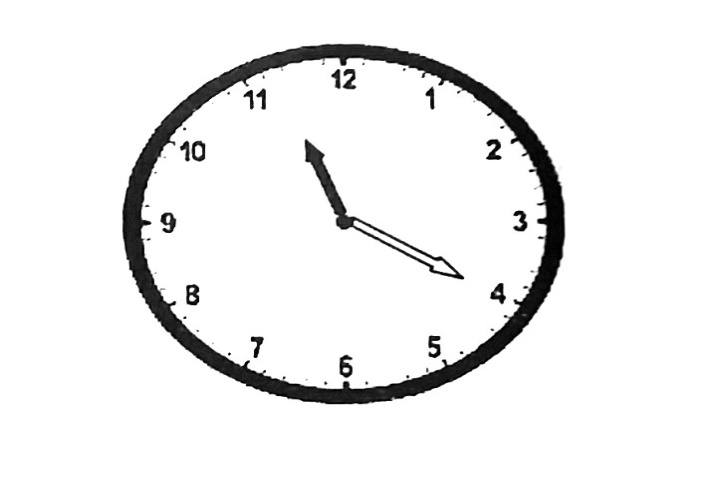 CâuCâu 1Câu 2Câu 3Câu 4Câu 5Câu 6Đáp ánCBAACCMứcM1M1 M1 M2 M2 M3 Điểm0,50,51111ĐiểmLời phê của giáo viên.......................................................................................................................................................................................................................................................................................................................................................................A. 11 giờ 20 phút             B. 10 giờ 15 phút. 	            C.  9 giờ 30 phút.          D. 12 giờ 20 phútMạch kiến thức, kĩ năngSố câu và số điểmMức 1Nhận biếtMức 1Nhận biếtMức 2Thông hiểuMức 2Thông hiểuMức 3Biết vận dụngMức 3Biết vận dụngMức 4Vận dụngMức 4Vận dụngTổng Tổng Mạch kiến thức, kĩ năngSố câu và số điểmTNKQTLTNKQTLTNKQTLTNKQTLTNKQTLSố và phép tính: cộng, trừ trong phạm vi 1000; Cộng, trừ, nhân, chia trong phạm vi các bảng tính đã học. Số câu21111143Số và phép tính: cộng, trừ trong phạm vi 1000; Cộng, trừ, nhân, chia trong phạm vi các bảng tính đã học. Số điểm1,01,01,01,01,01,03,03,0Số và phép tính: cộng, trừ trong phạm vi 1000; Cộng, trừ, nhân, chia trong phạm vi các bảng tính đã học. Câu số1,2748610Đại lượng và đo đại lượng: mét, ki-lô-mét, mi-li-mét; giờ, phút.Số câu11Đại lượng và đo đại lượng: mét, ki-lô-mét, mi-li-mét; giờ, phút.Số điểm1,01,0Đại lượng và đo đại lượng: mét, ki-lô-mét, mi-li-mét; giờ, phút.Câu số3Yếu tố hình học: Vẽ hình tứ giác, tính chu vi hình tam giác; hình tứ giác.Số câu11Yếu tố hình học: Vẽ hình tứ giác, tính chu vi hình tam giác; hình tứ giác.Số điểm1,01,0Yếu tố hình học: Vẽ hình tứ giác, tính chu vi hình tam giác; hình tứ giác.Câu số5Giải các bài toán đơn về phép cộng, phép trừ, phép nhân, phép chia.(có liên quan đến các đơn vị đo đã học)Số câu11Giải các bài toán đơn về phép cộng, phép trừ, phép nhân, phép chia.(có liên quan đến các đơn vị đo đã học)Số điểm2,02,0Giải các bài toán đơn về phép cộng, phép trừ, phép nhân, phép chia.(có liên quan đến các đơn vị đo đã học)Câu số9TổngSố câu312111164TổngSố điểm2,01,02,01,01,02,01,05,05,0